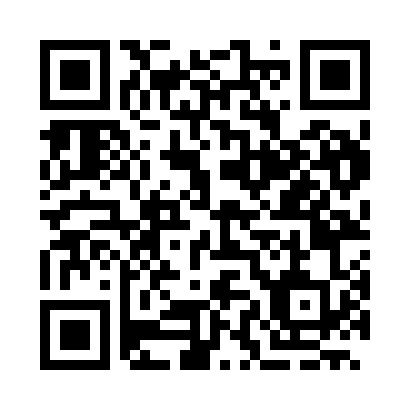 Prayer times for Kosharitsa, BulgariaWed 1 May 2024 - Fri 31 May 2024High Latitude Method: Angle Based RulePrayer Calculation Method: Muslim World LeagueAsar Calculation Method: HanafiPrayer times provided by https://www.salahtimes.comDateDayFajrSunriseDhuhrAsrMaghribIsha1Wed4:136:031:066:048:109:542Thu4:116:021:066:058:119:553Fri4:096:001:066:058:129:574Sat4:075:591:066:068:139:595Sun4:055:581:066:078:1410:006Mon4:035:571:066:078:1610:027Tue4:015:551:066:088:1710:048Wed3:595:541:066:098:1810:059Thu3:575:531:066:098:1910:0710Fri3:565:521:066:108:2010:0911Sat3:545:511:066:118:2110:1012Sun3:525:501:066:118:2210:1213Mon3:505:481:066:128:2310:1414Tue3:495:471:066:128:2410:1515Wed3:475:461:066:138:2510:1716Thu3:455:451:066:148:2610:1917Fri3:435:441:066:148:2710:2018Sat3:425:431:066:158:2810:2219Sun3:405:431:066:158:2910:2320Mon3:395:421:066:168:3010:2521Tue3:375:411:066:178:3110:2722Wed3:365:401:066:178:3210:2823Thu3:345:391:066:188:3310:3024Fri3:335:381:066:188:3410:3125Sat3:315:381:066:198:3510:3326Sun3:305:371:066:198:3610:3427Mon3:295:361:066:208:3710:3628Tue3:275:361:076:208:3810:3729Wed3:265:351:076:218:3910:3830Thu3:255:351:076:218:3910:4031Fri3:245:341:076:228:4010:41